Unit 5 Lesson 6: Locate Unit Fractions on the Number LineWU Which One Doesn’t Belong: Fraction Details (Warm up)Student Task StatementWhich one doesn’t belong?A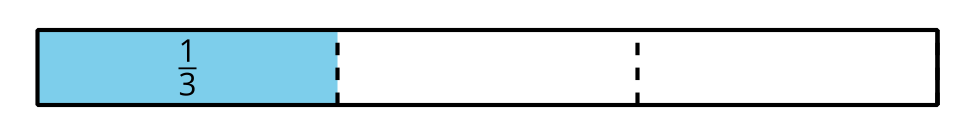 B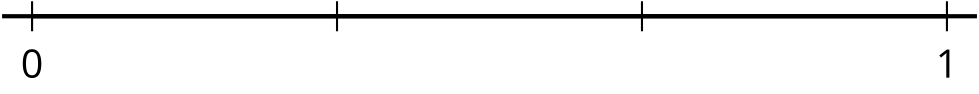 C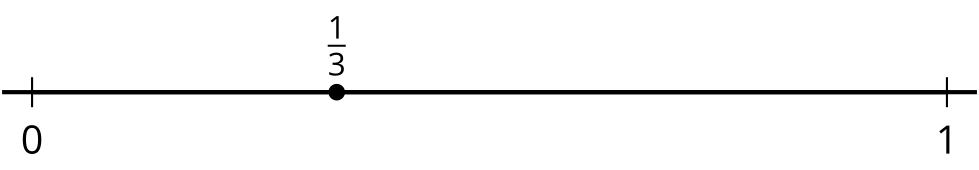 D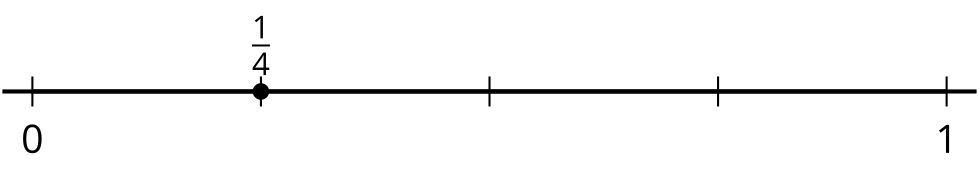 1 Partition FourthsStudent Task StatementThree students are partitioning a number line into fourths. Their work is shown.Clare’s number line: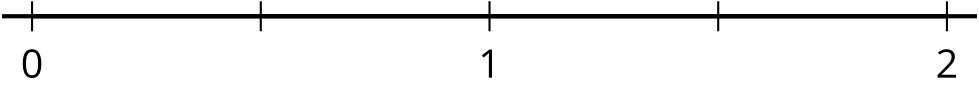 Andre’s number line: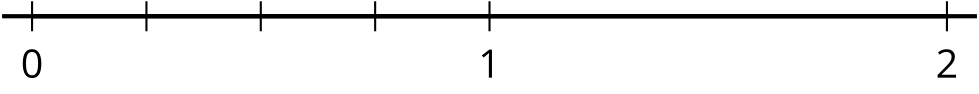 Diego’s number line: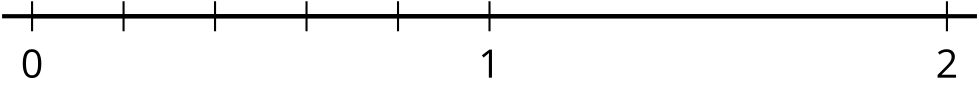 Whose partitioning makes the most sense to you? Explain your reasoning.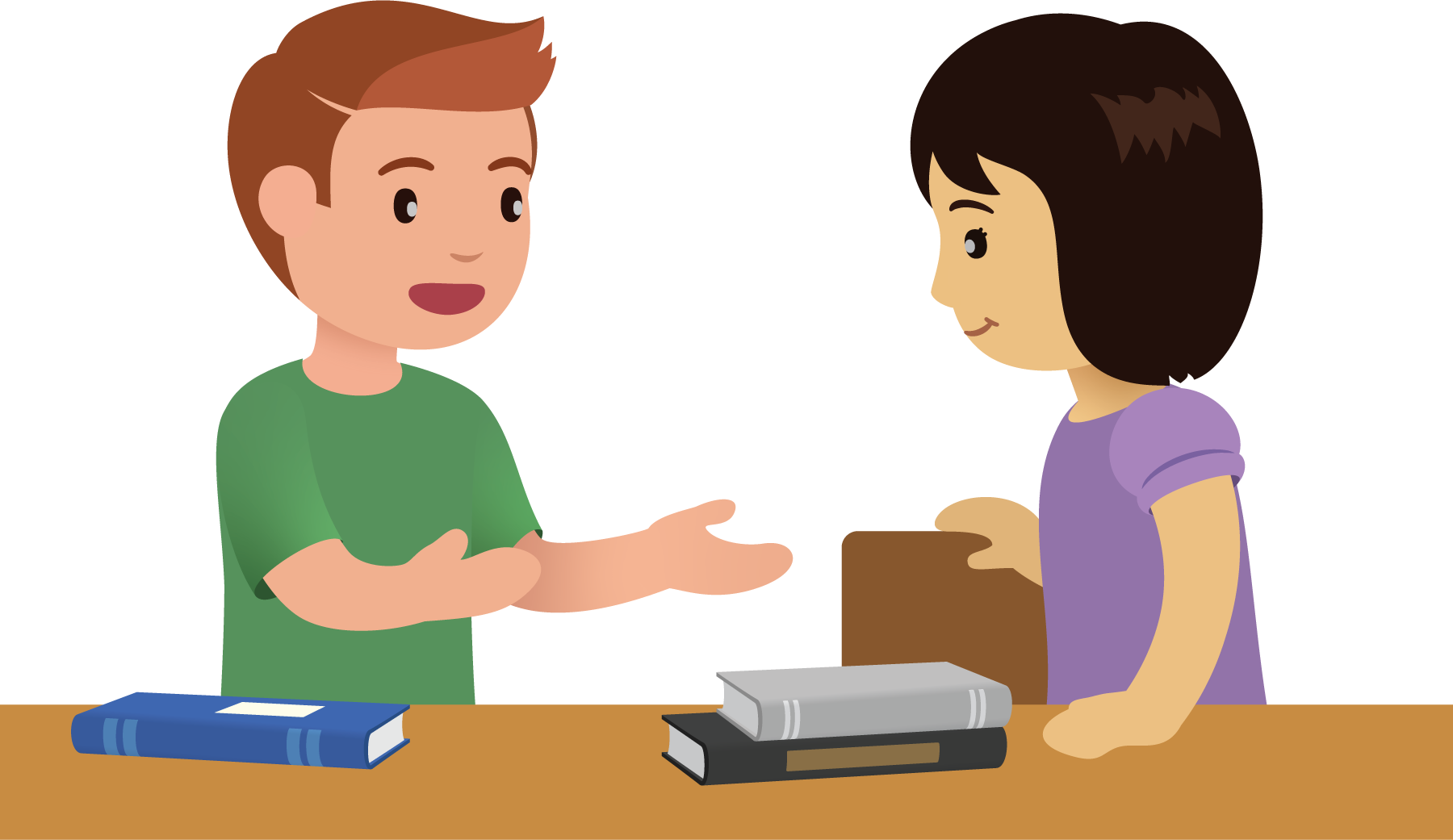 2 Unit Fractions on the Number LineStudent Task StatementPartition each number line. Locate and label each fraction.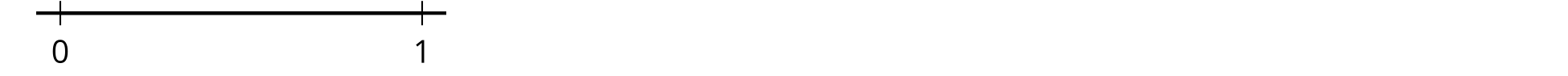 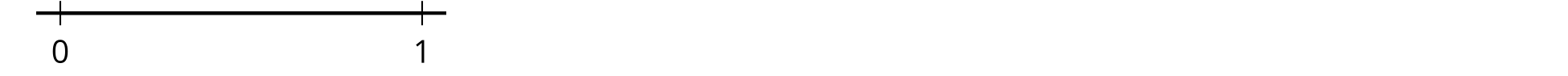 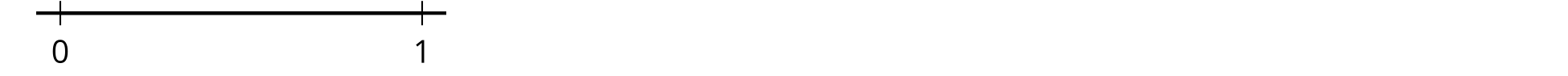 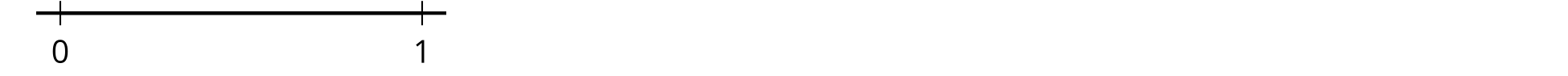 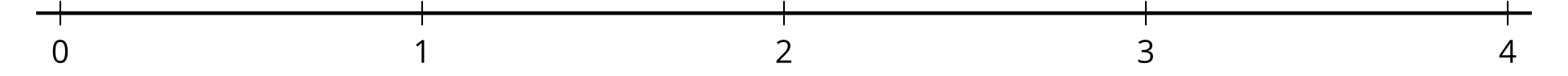 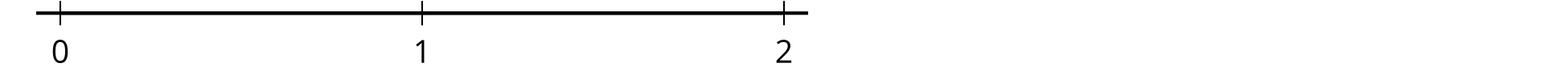 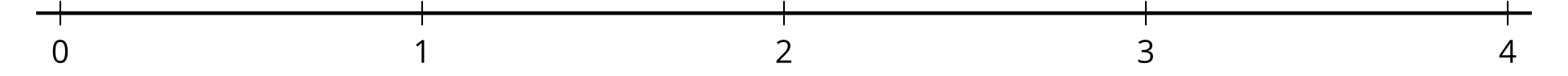 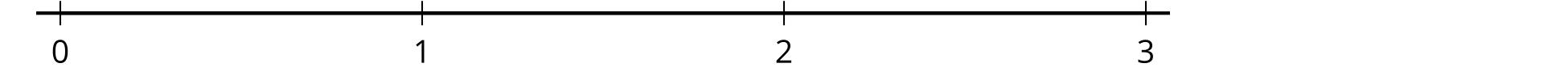 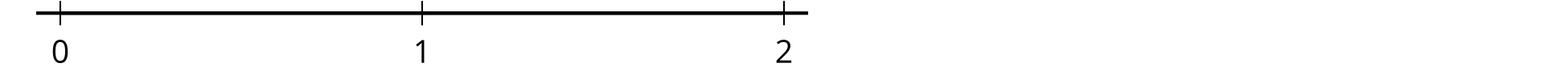 Activity Synthesis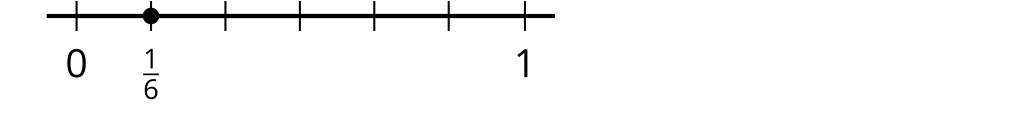 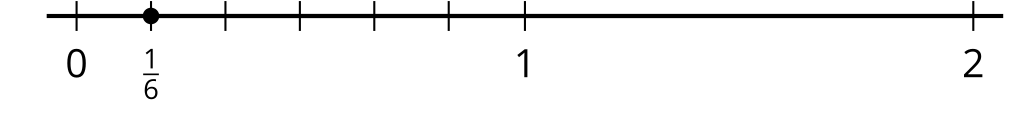 Images for Activity Synthesis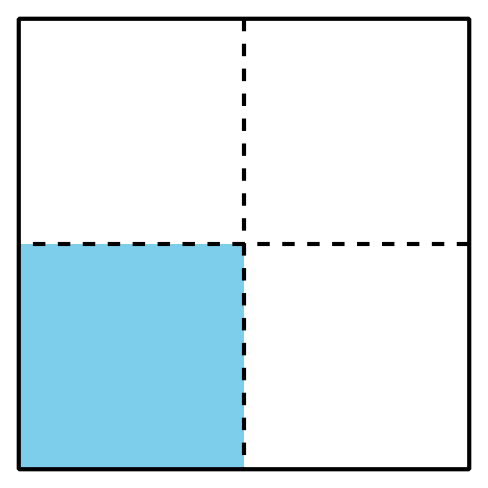 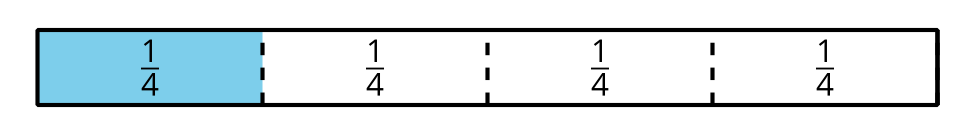 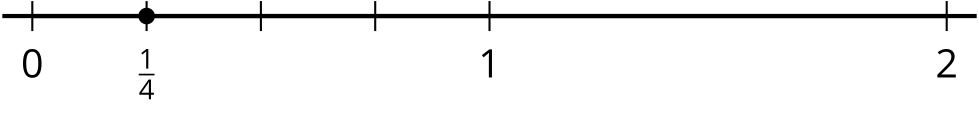 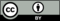 © CC BY 2021 Illustrative Mathematics®